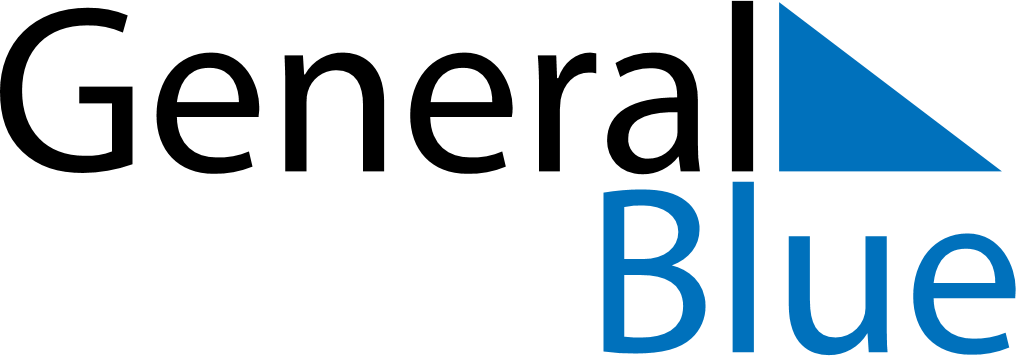 April 2021April 2021April 2021April 2021GuatemalaGuatemalaGuatemalaSundayMondayTuesdayWednesdayThursdayFridayFridaySaturday1223Maundy ThursdayGood FridayGood FridayEaster Saturday456789910Easter Sunday1112131415161617181920212223232425262728293030